嘉義縣立布袋國民中學111學年度雙語國家政策－口說英語展能樂學計畫國民中小學英語日活動成果報告表(表格不夠，請自行增列）活動名稱English Only DayEnglish Only Day辦理日期111.12.21辦理地點本校教學大樓本校教學大樓參加人數32成果摘要-活動內容介紹及特色說明(列點說明)以聖誕節為主題設計三個關卡，讓學生在闖關過程中跟英語科教師及外師練習主題單字及會話，讓英語生活化。第一關為picture match:善用平板讓學生配對目標單字。第二關為word search:讓學生在搜尋中熟悉單字，並能說出主題單字。第三關為Christmas tree:外師與學生全英對話，讓學生練習英文聽說，在指導下裝飾紙聖誕樹。以聖誕節為主題設計三個關卡，讓學生在闖關過程中跟英語科教師及外師練習主題單字及會話，讓英語生活化。第一關為picture match:善用平板讓學生配對目標單字。第二關為word search:讓學生在搜尋中熟悉單字，並能說出主題單字。第三關為Christmas tree:外師與學生全英對話，讓學生練習英文聽說，在指導下裝飾紙聖誕樹。以聖誕節為主題設計三個關卡，讓學生在闖關過程中跟英語科教師及外師練習主題單字及會話，讓英語生活化。第一關為picture match:善用平板讓學生配對目標單字。第二關為word search:讓學生在搜尋中熟悉單字，並能說出主題單字。第三關為Christmas tree:外師與學生全英對話，讓學生練習英文聽說，在指導下裝飾紙聖誕樹。以聖誕節為主題設計三個關卡，讓學生在闖關過程中跟英語科教師及外師練習主題單字及會話，讓英語生活化。第一關為picture match:善用平板讓學生配對目標單字。第二關為word search:讓學生在搜尋中熟悉單字，並能說出主題單字。第三關為Christmas tree:外師與學生全英對話，讓學生練習英文聽說，在指導下裝飾紙聖誕樹。檢討或建議事項關卡可以增加對話機會，讓學生有沉浸全英的機會。單日活動時間較緊湊，有部分學生未能闖完關，可設計兩關即能過關，增加學生參與度。關卡可以增加對話機會，讓學生有沉浸全英的機會。單日活動時間較緊湊，有部分學生未能闖完關，可設計兩關即能過關，增加學生參與度。關卡可以增加對話機會，讓學生有沉浸全英的機會。單日活動時間較緊湊，有部分學生未能闖完關，可設計兩關即能過關，增加學生參與度。關卡可以增加對話機會，讓學生有沉浸全英的機會。單日活動時間較緊湊，有部分學生未能闖完關，可設計兩關即能過關，增加學生參與度。照片說明（4-10張）照片說明（4-10張）照片說明（4-10張）照片說明（4-10張）照片說明（4-10張）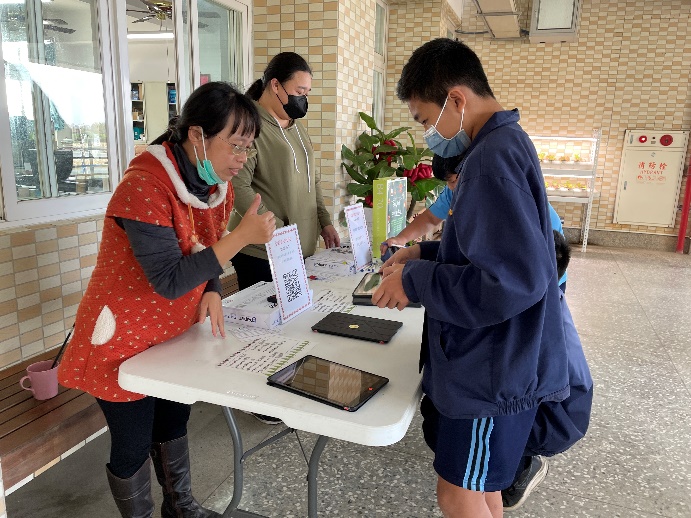 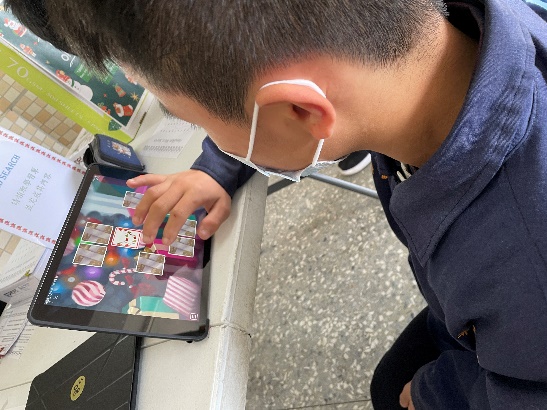 第一關為picture match第一關為picture match學生利用平板闖關，並練習聽力學生利用平板闖關，並練習聽力學生利用平板闖關，並練習聽力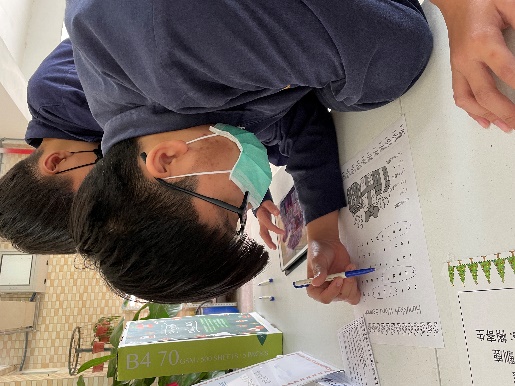 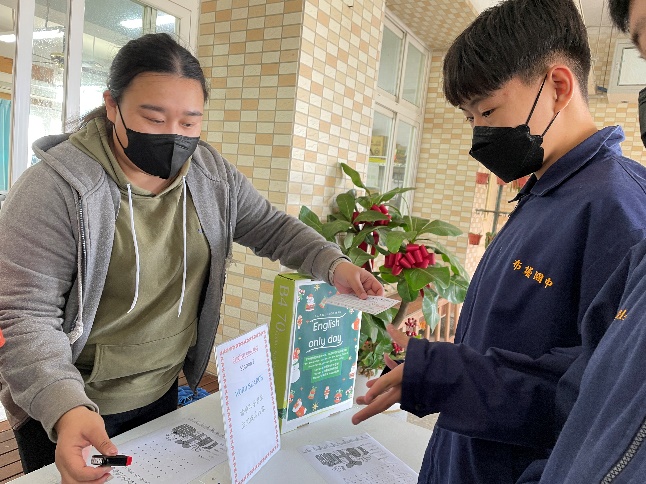 第二關為word search第二關為word search學生必須說出單字才能過關學生必須說出單字才能過關學生必須說出單字才能過關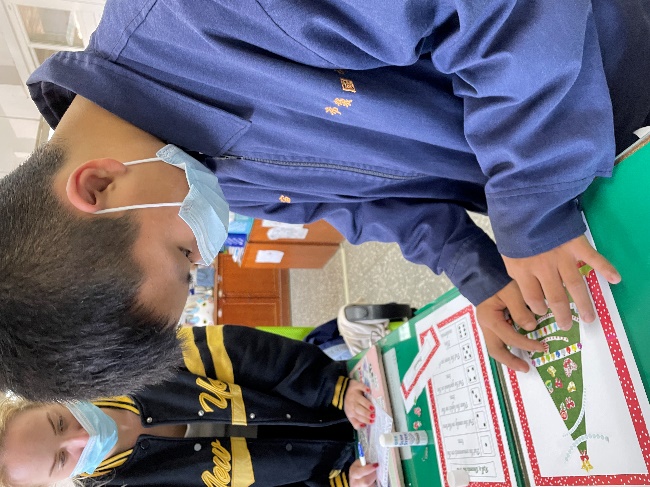 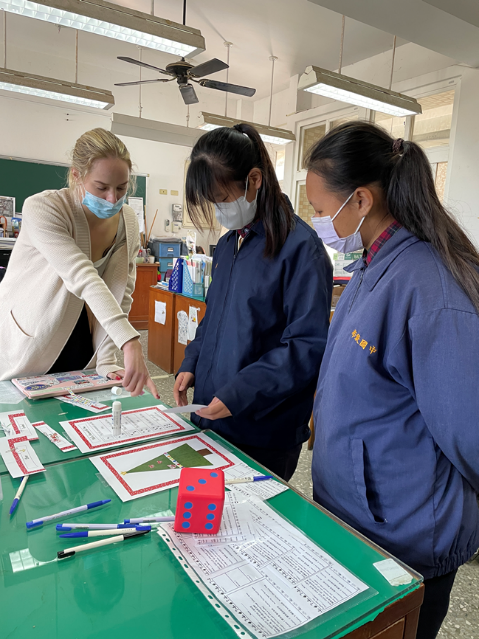 第三關為Christmas tree第三關為Christmas tree學生在活動中練習英語對話學生在活動中練習英語對話學生在活動中練習英語對話